Удостоверение качества и безопасностидля комбикормовой продукции (ГОСТ Р 51849-2001)                    №001                                                                                                                                   Состав рецепта:Наименование изготовителя (поставщика):Наименование потребителя (заказчика):                                                                          подпись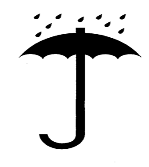                                                                                                      МПУдостоверение качества и безопасностидля комбикормовой продукции (ГОСТ Р 51849-2001)                    №002                                                                                                                                   Состав рецепта:Наименование изготовителя (поставщика):Наименование потребителя (заказчика):                                                                          подпись                                                                                                     МПНаименование продукцииПК – 1 (101)Комбикорм для кур – несушек Код продукции по ОКП92 9600Обменная энергия Ккал/100гр265Гарантируемые показатели, %Сырой протеин, мин13,1Сырая клетчатка, макс7,79Сырой жир, минЛизин, минМетионин, минCa, мин4,18P,мин0,58NaCl, мин0,39Влажность, макс13Дополнительная информацияТУ 9296-002-13798436Ячмень, кукуруза, отруби пшеничные, кормовой зернопродукт ячменный (1 кат),Жмых подсолнечный, ракушка морская, мука известняковая, соль поваренная,Премикс П-1-2; Дополнительно: ЭНДОКС 50.ООО «Белгородские корма», Белгородская область, Старооскольский р-н, с.КотовоДата изготовленияСрок хранения3 месяцаКоличество местМасса нетто партии, кгСертификат соответствияРОСС RU.АГ98.Н13615Наименование продукцииПК – 5 (101)Комбикорм цыплят бройлеров от 1 до 4 недель Код продукции по ОКП92 9600Обменная энергия Ккал/100гр297Гарантируемые показатели, %Сырой протеин, мин19,01Сырая клетчатка, макс5,96Сырой жир, мин3,56Лизин, мин0,95Метионин, мин0,54Ca, мин1,11P,мин0,70NaCl, мин0,49Влажность, макс13Дополнительная информацияТУ 9296-002-13798436Ячмень, пшеница, кукуруза, жмых соевый, мука рыбная, дрожжи кормовые, мука травяная,Лизин, DL-метионин, монокальцийфосфат, мука известняковая, соль поваренная, премикс П-5Дополнительно: ЭНДОКС 50; НАТУГРЕЙН TS 50; НАТУФОС 1000 50; ЭКОСИЛ 500.ООО «Белгородские корма», Белгородская область, Старооскольский р-н, с.КотовоДата изготовленияСрок хранения3 месяцаКоличество местМасса нетто партии, кгСертификат соответствияРОСС RU.АГ98.Н13615